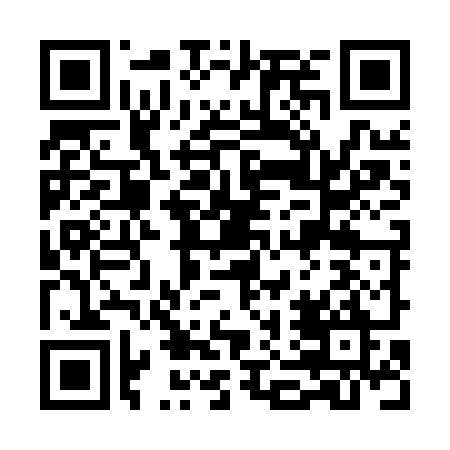 Ramadan times for Sesimbra, PortugalMon 11 Mar 2024 - Wed 10 Apr 2024High Latitude Method: Angle Based RulePrayer Calculation Method: Muslim World LeagueAsar Calculation Method: HanafiPrayer times provided by https://www.salahtimes.comDateDayFajrSuhurSunriseDhuhrAsrIftarMaghribIsha11Mon5:255:256:5312:464:566:406:408:0312Tue5:245:246:5212:464:566:416:418:0413Wed5:225:226:5012:464:576:426:428:0514Thu5:205:206:4912:454:586:436:438:0615Fri5:195:196:4712:454:596:446:448:0716Sat5:175:176:4612:454:596:456:458:0817Sun5:165:166:4412:455:006:466:468:0918Mon5:145:146:4212:445:016:476:478:1019Tue5:125:126:4112:445:026:486:488:1120Wed5:115:116:3912:445:026:496:498:1221Thu5:095:096:3812:435:036:506:508:1322Fri5:075:076:3612:435:046:516:518:1423Sat5:065:066:3512:435:046:526:528:1524Sun5:045:046:3312:435:056:536:538:1625Mon5:025:026:3212:425:066:536:538:1826Tue5:015:016:3012:425:066:546:548:1927Wed4:594:596:2812:425:076:556:558:2028Thu4:574:576:2712:415:086:566:568:2129Fri4:554:556:2512:415:086:576:578:2230Sat4:544:546:2412:415:096:586:588:2331Sun5:525:527:221:406:097:597:599:241Mon5:505:507:211:406:108:008:009:252Tue5:485:487:191:406:118:018:019:263Wed5:475:477:181:406:118:028:029:284Thu5:455:457:161:396:128:038:039:295Fri5:435:437:151:396:138:048:049:306Sat5:415:417:131:396:138:058:059:317Sun5:405:407:121:386:148:068:069:328Mon5:385:387:101:386:148:078:079:339Tue5:365:367:091:386:158:088:089:3510Wed5:345:347:071:386:158:098:099:36